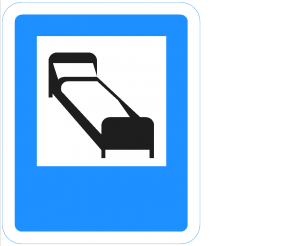 OBAVIJEST i POZIVsvim privatnim iznajmljivačima s područja Općine Baška o održavanju godišnje skupštine Udruge iznajmljivača privatnog smještaja Baška, te o reosnivanju udruge u srijedu, 27. ožujka 2019. godine u Galeriji „Zvonimir“ s početkom u 18:00 sati.  U 19:00 sati svi zainteresirani mogu poslušati prezentaciju Vesne Bartolović Stančić, voditeljice HBOR-ova područnog ureda za Primorje i Gorski kotar, o mogućnostima kreditiranja privatnih iznajmljivača putem Hrvatske banke za obnovu i razvoj.VESELIMO SE VAŠEM DOLASKU!Udruga iznajmljivača Baška